OISÍN CLG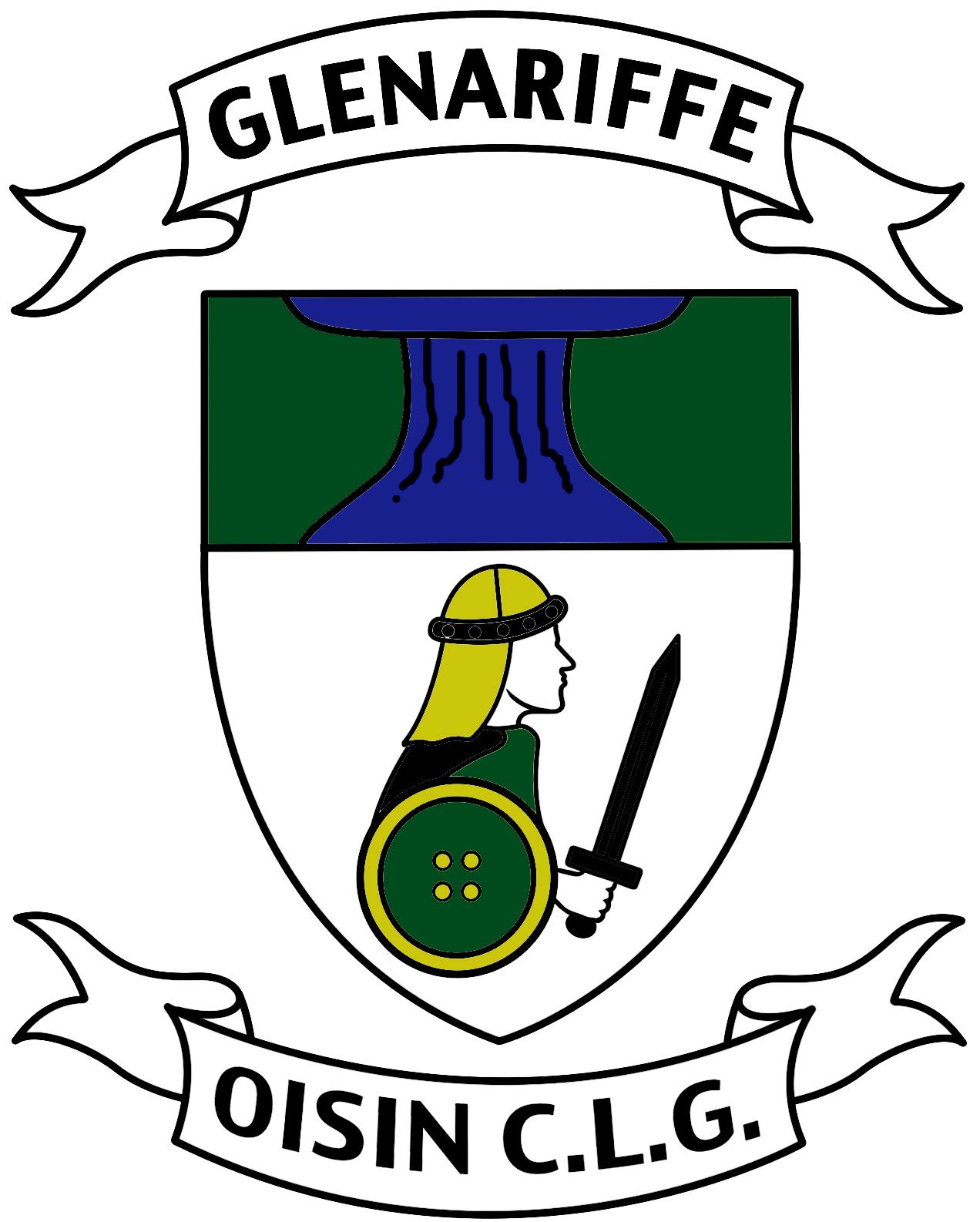 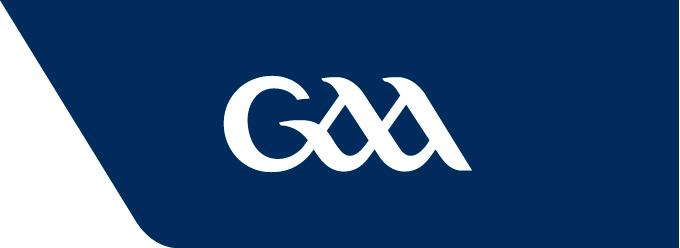 Bunaíodh 1904Annual General Meeting 2017OISÍN C.L.G.CRUINNIÚ GINEARÁLTA BLIANTÚIL / ANNUAL GENERAL MEETING19 ú Samhna 2017 /19th November 2017CLÁR/ProgrammePaidreacha ar son na baill atá marbh/                                                         Prayer for deceased members.2. Mionntuair don Chruinniú Ginerálta Bliantúil roimhe/    Minutes of previous AGM. – Appendix A.3. Tuarascáil an Rúnai/Secretary’s report Appendix B.4. Tuarascáil an Chisteora/Treasurer’s report – issued at meeting.5. Tuarascáil an Peil Ghaelach na mBan/ Ladies Gaelic Football report. Verbal.6.  Tuarascáil an Rúnaí Óg/ Juvenile Secretary report.Verbal.7. Óráid an Chathaoirligh/Chairman’s address.8. Toghchán Oifigigh/Election of officers Appendix C. All require to be proposed and seconded.9. Molta / Recommendations – all require to be seconded.That the club opts to hold its property through the Corporate Trustee. Proposed by the club secretary.That the club adopts and operates within the One Club Guidelines Broad Framework which was published on 17 June 2017.Proposed by the club secretary.10. Gnó eile / other business.Friends of Glenariffe Community Hub Project.